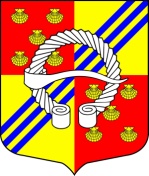 АДМИНИСТРАЦИЯМУНИЦИПАЛЬНОГО ОБРАЗОВАНИЯБЕГУНИЦКОЕ СЕЛЬСКОЕ ПОСЕЛЕНИЕВОЛОСОВСКОГО МУНИЦИПАЛЬНОГО РАЙОНАЛЕНИНГРАДСКОЙ ОБЛАСТИПОСТАНОВЛЕНИЕот 08.10.2019 года                                № 220	В соответствии с частью 4 статьи 6 Федерального закона № 196-ФЗ от 10.12.1995 «О безопасности дорожного движения», Федеральным законом от 06.10.2003г. № 131-ФЗ «Об общих принципах организации местного самоуправления в Российской Федерации», пунктом 4 «б» поручения Президента Российской Федерации от 11.04.2016 г. №Пр-637ГС, на основании Устава МО Бегуницкое сельское поселение Волосовского муниципального района Ленинградской области, администрация МО Бегуницкое сельское поселениеПОСТАНОВЛЯЕТ:1. Утвердить муниципальную программу Об утверждении муниципальной программы «Формирование законопослушного поведения участников дорожного движения в МО Бегуницкое сельское поселение Волосовского муниципального района Ленинградской области  на 2019-2021 годы» согласно приложению 1.2. Контроль за исполнением настоящего постановления оставляю за собой.3. Опубликовать постановление на официальном сайте Бегуницкого сельского поселения.4. Настоящее постановление вступает в силу после его официального опубликования (обнародования).Глава администрации Бегуницкое сельское поселение                                             		А.И. МинюкПриложение №1к постановлению администрации от 08.10.2019 г.Муниципальная программа«Формирование законопослушного поведения участников дорожного движения в МО Бегуницкое сельское поселение Волосовского муниципального района Ленинградской области на 2019-2021 годы»Паспорт муниципальной программы«Формирование законопослушного поведения участников дорожного движения в МО Бегуницкое сельское поселение Волосовского муниципального района Ленинградской области  на 2019-2021 годы»I. Общие сведения	Бегуницкое сельское поселение  входит в состав муниципального образования Волосовский муниципальный район Ленинградской области и расположено в северо-западной части района.	Граничит: 	на юге — с Большеврудским сельским поселением;	на юго-востоке — с Рабитицким сельским поселением и Волосовским городским 	поселением;	на востоке — с Клопицким сельским поселением;	на севере — с Ломоносовским районом;	на северо-западе — с Кингисеппским районом.	По территории поселения проходят автомобильные дороги: 	А180 «Нарва»	41К-014 Волосово – Гомонтово – Копорье – Керново	41К-043 Карстолово - Черенковицы -Терпилицы с подъездом к деревне Коростовицы	Расстояние от административного центра поселения до районного центра — 22 км, до Санкт-Петербурга –  (до муниципального образования Красное село входящего в состав Красносельского района Санкт-Петербурга), –   (с выездом в Красносельский и Кировский районы Санкт-Петербурга), –  (через город Волосово и город Гатчину с выездом в Московский район Санкт-Петербурга), до Ивангорода и границы с Эстонской Республикой – , до порта Усть-Луга – . Поселение не имеет выхода к государственной границе и выхода к морю. II. Улично-дорожная сетьIII. Содержание проблемы и обоснование необходимости её решения	Решение проблемы обеспечения безопасности дорожного движения является одной из важнейших задач современного общества. Проблема аварийности на транспорте (далее - аварийность) приобрела особую остроту в последние годы в связи с несоответствием существующей дорожно-транспортной инфраструктуры потребностям общества в безопасном дорожном движении, недостаточной эффективностью функционирования системы обеспечения дорожного движения, и низкой дисциплиной участников дорожного движения.К основным факторам, определяющим причины высокого уровня аварийности, следует отнести:- пренебрежение требованиями безопасности дорожного движения со стороны участников движения;- недостаточный технический уровень дорожного хозяйства;- несовершенство технических средств организации дорожного движения.- постоянно возрастающая мобильность населения;- нарастающая диспропорция между увеличением количества автомобилей и протяженностью улично-дорожной сети, не рассчитанной на современные транспортные потоки.Основной рост автопарка приходится на индивидуальных владельцев транспортных средств – физических лиц. Именно эта категория участников движения сегодня определяет, и в будущем будет определять порядок на дорогах, и именно они, в большинстве случаев, являются виновниками дорожно-транспортных происшествий, совершенных по причине нарушения правил дорожного движения.Таким образом, обстановка с обеспечением безопасности дорожного движения на территории муниципального образования требует воспитания правовой культуры и формирования законопослушного поведения участников дорожного движения.Настоящая Программа позволит обеспечить комплексное и системное решение вопросов и решения конкретных проблем на основе:- определения конкретных целей, задач и мероприятий;- концентрации ресурсов с целью реализации мероприятий, осуществляемых в сфере обеспечения безопасности дорожного движения;- повышения эффективности управления в области обеспечения безопасности дорожного движения.IV. Основные цели и задачи, срок реализации программы	Основной целью Программы является сокращение количества лиц, погибших в результате ДТП, и количества ДТП с пострадавшими. Это позволит снизить показатели аварийности и, следовательно, уменьшить социальную остроту проблемы. Условиями достижения целей Программы является решение следующих задач: - предупреждение опасного поведения участников дорожного движения и профилактика ДТП;- совершенствование контрольно-надзорной деятельности в сфере обеспечения безопасности дорожного движения;- совершенствование организации движения транспорта и пешеходов в поселении.   Предусматривается реализация таких мероприятий, как:- продолжение пропагандистских кампаний, направленных на формирование у участников дорожного движения устойчивых стереотипов законопослушного поведения;- совершенствование работы по профилактике и сокращению детского дорожно-транспортного травматизма; - формирование у населения, особенно у детей, навыков безопасного поведения на дорогах.     Прогнозируемые значения целевых индикаторов и показателей муниципальной целевой Программы в целом и за период реализации Программы с разбивкой по годам приведены в приложении №1 к настоящей Программе.V. Перечень мероприятий программы	Мероприятия, направленные на повышение правового сознания и предупреждение опасного поведения участников дорожного движения: изготовление типовых уголков безопасности для общеобразовательных учреждений, библиотек, домов культуры, проведение конкурсов. Данные мероприятия позволят выстроить комплексную систему профилактики детского дорожно-транспортного травматизма в поселении и повысить уровень правового сознания.VI. Ресурсное обеспечение программы    При планировании ресурсного обеспечения Программы учитывалась реальная ситуация в финансово-бюджетной сфере администрации Бегуницкого сельского поселения, состояние аварийности, высокая экономическая и социально-демографическая значимость проблемы обеспечения безопасности дорожного движения, а также реальная возможность ее решения. Все мероприятия Программы носят организационный характер и не требуют финансирования. Механизм реализации программы      Механизм реализации Программы базируется на принципах четкого разграничения полномочий и ответственности всех исполнителей Программы. Решение задач по формированию и эффективному управлению реализацией Программы будет осуществляться путем обоснованного выбора форм и методов управления.      Управление реализацией Программы осуществляет администрация Бегуницкого сельского поселения.  Реализация и контроль за выполнением Программы главой администрации Бегуницкого сельского поселения.      Прекращение действия Программы наступает в случае завершения ее реализации, а досрочное прекращение - в случае признания неэффективности ее реализации в соответствии с решением администрации Бегуницкого сельского поселения.Оценка социально – экономической эффективности ПрограммыПредложенные Программой мероприятия позволяют решать ряд социальных проблем, связанных с охраной жизни и здоровья участников дорожного движения. Программные мероприятия направлены на формирование общественного сознания в части повышения дисциплины участников движения на автомобильных дорогах. Реализация программных мероприятий позволит приостановить рост дорожно-транспортных происшествий с пострадавшими и снизить их количество, обеспечить безопасные условия движения на автомобильных дорогах местного значения общего пользования.Приложение №1 к муниципальной программе «Формирование законопослушного поведения участников дорожного движения в МО Бегуницкое сельское поселение муниципального образования Волосовского муниципального  района Ленинградской области на 2019-2021 годы» Цели, задачи муниципальной программы и целевые показатели реализации муниципальной программыОб утверждении муниципальной программы «Формирование законопослушного поведенияучастников дорожного движения в МОБегуницкое сельское поселение Волосовского муниципального района Ленинградской области на 2019-2021 годы»НаименованиеМуниципальная программа «Формирование законопослушного поведения участников дорожного движения в МО Бегуницкое сельское поселение Волосовского муниципального района Ленинградской области  на 2019-2021 годы»  (далее – Программа).Основание дляразработки ПрограммыПункт 4 «б» поручения Президента Российской Федерации от 11.04.2016 г. №Пр-637ГСФедеральный закон от 10.12.1995г. № 196-ФЗ «О безопасности дорожного движения»;Распоряжение Правительства РФ от 27.10.2012 № 1995-р О Концепции федеральной целевой программы «Повышение безопасности дорожного движения в 2013 - 2020 годах»;Федеральный закон от 06.10.2003г. № 131-ФЗ «Об общих принципах организации местного самоуправления в Российской Федерации»Заказчик ПрограммыАдминистрация МО Бегуницкое сельское поселение Волосовского муниципального района Ленинградской области  Разработчик ПрограммыАдминистрация МО Бегуницкое сельское поселение Волосовского муниципального района Ленинградской области  Основные цели Программы1.Сокращение дорожно-транспортных происшествий с пострадавшими,  и тяжести их последствий.2.Повышение уровня правового воспитания участников дорожного движения, культуры их поведения; 3.Профилактика детского дорожно-транспортного травматизмаОсновные задачи Программы- Предупреждение опасного поведения участников дорожного движения и профилактика дорожно-транспортных происшествий; - Совершенствование контрольно-надзорной деятельности в сфере обеспечения безопасности дорожного движения; - Совершенствование организации движения транспорта и пешеходов в поселении; - Снижение детского дорожно-транспортного травматизма и по пропаганде безопасности дорожного движения.- Предупреждение опасного поведения детей дошкольного и школьного возраста, участников дорожного движения;Создание комплексной системы профилактики ДТП в целях формирования у участников дорожного движения стереотипа законопослушного поведения и негативного отношения к правонарушениям в сфере дорожного движения, реализация программы правового воспитания участников дорожного движения, культуры их поведения; совершенствование системы профилактики детского дорожно-транспортного травматизма, формирование у детей навыков безопасного поведения на дорогах.Целевые показатели (индикаторы) программы- Сокращение дорожно-транспортных происшествий и тяжести их последствий; - повышение безопасности дорожного движенияСроки реализации Программы2019 – 2021 годыОбъемы и источники финансирования программыМероприятия носят организационный характер и не требуют финансирования Контроль за реализацией ПрограммыКонтроль за реализацией Программы осуществляется Главой администрации Бегуницкого сельского поселенияПЕРЕЧЕНЬПЕРЕЧЕНЬПЕРЕЧЕНЬПЕРЕЧЕНЬПЕРЕЧЕНЬавтомобильных дорог  и улиц, расположенных в границах                                                                                муниципального образования Бегуницкое сельское поселение Волосовского муниципального района Ленинградской области  автомобильных дорог  и улиц, расположенных в границах                                                                                муниципального образования Бегуницкое сельское поселение Волосовского муниципального района Ленинградской области  автомобильных дорог  и улиц, расположенных в границах                                                                                муниципального образования Бегуницкое сельское поселение Волосовского муниципального района Ленинградской области  автомобильных дорог  и улиц, расположенных в границах                                                                                муниципального образования Бегуницкое сельское поселение Волосовского муниципального района Ленинградской области  автомобильных дорог  и улиц, расположенных в границах                                                                                муниципального образования Бегуницкое сельское поселение Волосовского муниципального района Ленинградской области  автомобильных дорог  и улиц, расположенных в границах                                                                                муниципального образования Бегуницкое сельское поселение Волосовского муниципального района Ленинградской области  автомобильных дорог  и улиц, расположенных в границах                                                                                муниципального образования Бегуницкое сельское поселение Волосовского муниципального района Ленинградской области  автомобильных дорог  и улиц, расположенных в границах                                                                                муниципального образования Бегуницкое сельское поселение Волосовского муниципального района Ленинградской области  автомобильных дорог  и улиц, расположенных в границах                                                                                муниципального образования Бегуницкое сельское поселение Волосовского муниципального района Ленинградской области  автомобильных дорог  и улиц, расположенных в границах                                                                                муниципального образования Бегуницкое сельское поселение Волосовского муниципального района Ленинградской области  автомобильных дорог  и улиц, расположенных в границах                                                                                муниципального образования Бегуницкое сельское поселение Волосовского муниципального района Ленинградской области  автомобильных дорог  и улиц, расположенных в границах                                                                                муниципального образования Бегуницкое сельское поселение Волосовского муниципального района Ленинградской области  автомобильных дорог  и улиц, расположенных в границах                                                                                муниципального образования Бегуницкое сельское поселение Волосовского муниципального района Ленинградской области  автомобильных дорог  и улиц, расположенных в границах                                                                                муниципального образования Бегуницкое сельское поселение Волосовского муниципального района Ленинградской области  автомобильных дорог  и улиц, расположенных в границах                                                                                муниципального образования Бегуницкое сельское поселение Волосовского муниципального района Ленинградской области  № ппНаименованиеЗначение дорогиВид разрешенного использованияОбщая протяженность (п.м.)1д. Кировоместного значения поселенияобщего пользования0,976262д. Марковоместного значения поселенияобщего пользования0,613д. Местановоместного значения поселенияобщего пользования0,54д. Радицыместного значения поселенияобщего пользования0,85д. Рукулицыместного значения поселенияобщего пользования0,90386д. Коростовицыместного значения поселенияобщего пользования1,18937д. Русское Брызговоместного значения поселенияобщего пользования2,898д. Теглицыместного значения поселенияобщего пользования0,59д. Томаровоместного значения поселенияобщего пользования0,910д. Карстоловоместного значения поселенияобщего пользования0,54511д. Малое Тешковоместного значения поселенияобщего пользования1,2212д. Большие Лашковицыместного значения поселенияобщего пользования1,83313д.Синковицыместного значения поселенияобщего пользования1,0702414д. Бегуницыместного значения поселенияобщего пользования8,615д. Гомонтовоместного значения поселенияобщего пользования1,0016д. Бегуницы местного значения поселенияобщего пользования1,23717д. Лашковицы местного значения поселенияобщего пользования0,32518Дорога по центру деревни Лашковицыместного значения поселенияобщего пользования0,81519Дорога от дороги на д. Копорье в д. Ивановское до очистных сооружений д. Бегуницыместного значения поселенияобщего пользования0,4320Дорога по деревни Старые Бегуницыместного значения поселенияобщего пользования0,53521д. Большое Тешковоместного значения поселенияобщего пользования0,4 22«Нарва» федерального значения общего пользования148,023«Волосово – Гомонтово – Копорье – Керново»регионального значенияобщего пользования32,724Карстолово - Черенковицы -Терпилицы с подъездом кдеревне Коростовицырегионального значенияобщего пользования18,751№ строкиНаименование цели и задач, целевые показателиЕдиница измеренияЗначение целевого показателяЗначение целевого показателяЗначение целевого показателяИсточник значений показателей№ строкиНаименование цели и задач, целевые показателиЕдиница измерения2019 год2020 год2021 годИсточник значений показателей1Цель 1 «Сокращение количества дорожно-транспортных происшествий с пострадавшими»Цель 1 «Сокращение количества дорожно-транспортных происшествий с пострадавшими»Цель 1 «Сокращение количества дорожно-транспортных происшествий с пострадавшими»Цель 1 «Сокращение количества дорожно-транспортных происшествий с пострадавшими»Цель 1 «Сокращение количества дорожно-транспортных происшествий с пострадавшими»Цель 1 «Сокращение количества дорожно-транспортных происшествий с пострадавшими»2Задача 1 «Предупреждение опасного поведения участников дорожного движения»Задача 1 «Предупреждение опасного поведения участников дорожного движения»Задача 1 «Предупреждение опасного поведения участников дорожного движения»Задача 1 «Предупреждение опасного поведения участников дорожного движения»Задача 1 «Предупреждение опасного поведения участников дорожного движения»Задача 1 «Предупреждение опасного поведения участников дорожного движения»3Целевой показатель 1. Количество ДТПед.000Распоряжение Правительства РФ от 27.10.2012 № 1995-р О Концепции федеральной целевой программы «Повышение безопасности дорожного движения в 2013 - 2020 годах»4Целевой показатель 2. Число  погибших в ДТП.ед.000Распоряжение Правительства РФ от 27.10.2012 № 1995-р О Концепции федеральной целевой программы «Повышение безопасности дорожного движения в 2013 - 2020 годах»5Цель 2 «Повышение уровня правового воспитания участников дорожного движения, культуры их поведения»Цель 2 «Повышение уровня правового воспитания участников дорожного движения, культуры их поведения»Цель 2 «Повышение уровня правового воспитания участников дорожного движения, культуры их поведения»Цель 2 «Повышение уровня правового воспитания участников дорожного движения, культуры их поведения»Цель 2 «Повышение уровня правового воспитания участников дорожного движения, культуры их поведения»Цель 2 «Повышение уровня правового воспитания участников дорожного движения, культуры их поведения»6Задача 2  «Создание комплексной системы профилактики ДТП в целях формирования у участников дорожного движения стереотипа законопослушного поведения и негативного отношения к правонарушениям в сфере дорожного движения, реализация программы правового воспитания участников дорожного движения, культуры их поведения»Задача 2  «Создание комплексной системы профилактики ДТП в целях формирования у участников дорожного движения стереотипа законопослушного поведения и негативного отношения к правонарушениям в сфере дорожного движения, реализация программы правового воспитания участников дорожного движения, культуры их поведения»Задача 2  «Создание комплексной системы профилактики ДТП в целях формирования у участников дорожного движения стереотипа законопослушного поведения и негативного отношения к правонарушениям в сфере дорожного движения, реализация программы правового воспитания участников дорожного движения, культуры их поведения»Задача 2  «Создание комплексной системы профилактики ДТП в целях формирования у участников дорожного движения стереотипа законопослушного поведения и негативного отношения к правонарушениям в сфере дорожного движения, реализация программы правового воспитания участников дорожного движения, культуры их поведения»Задача 2  «Создание комплексной системы профилактики ДТП в целях формирования у участников дорожного движения стереотипа законопослушного поведения и негативного отношения к правонарушениям в сфере дорожного движения, реализация программы правового воспитания участников дорожного движения, культуры их поведения»Задача 2  «Создание комплексной системы профилактики ДТП в целях формирования у участников дорожного движения стереотипа законопослушного поведения и негативного отношения к правонарушениям в сфере дорожного движения, реализация программы правового воспитания участников дорожного движения, культуры их поведения»7Задача 3 «Совершенствование системы профилактики дорожно-транспортного травматизма, формирование навыков безопасного поведения на дорогах»Задача 3 «Совершенствование системы профилактики дорожно-транспортного травматизма, формирование навыков безопасного поведения на дорогах»Задача 3 «Совершенствование системы профилактики дорожно-транспортного травматизма, формирование навыков безопасного поведения на дорогах»Задача 3 «Совершенствование системы профилактики дорожно-транспортного травматизма, формирование навыков безопасного поведения на дорогах»Задача 3 «Совершенствование системы профилактики дорожно-транспортного травматизма, формирование навыков безопасного поведения на дорогах»Задача 3 «Совершенствование системы профилактики дорожно-транспортного травматизма, формирование навыков безопасного поведения на дорогах»8Целевой показатель 1. Доля населения,  задействованного в мероприятиях по профилактике ДТП%100100100Распоряжение Правительства РФ от 27.10.2012 № 1995-р О Концепции федеральной целевой программы «Повышение безопасности дорожного движения в 2013 - 2020 годах»